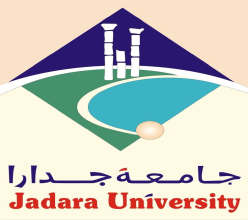 نموذج رقم (26): انسحاب متأخر (إسقاط)للمواد دون ترصيد لطلبة الدراسات العليااسم الطالب:.................................       التخصص:.................................الرقم الجامعي:....................................			    الكلـــــية:.....................................الفصل الدراسي:.............................    	  السنة الدراسية:.................................*ملاحظات مهمة:1-لا يجوز سحب المادة في حال الحرمان منها.2-يتحمل الطالب رسوم المادة بعد سحبها.3-في حال سحب جميع المواد يجب على الطالب تقديم طلب تأجيل للفصل المعني .توقيع الطالب                                      رئيس القسم	           عميد الكلية                                الدائرة المالية	                              عميد كلية الدراسات العليا*يرسل النموذج بعد استكمال توقيعه الى دائرة القبول والتسجيل لتنفيذه على النظام.التسلسلرقم المادةاسم المادةالشعبةالوقتمدرس المادةتوقيع مدرس المادة1234